УТВЕРЖДАЮПриказ директора  колледжа      от 25.05.2021 г. № 119/1РАБОЧАЯ ПРОГРАММа ПРОФЕССИОНАЛЬНОГО МОДУЛЯПМ.01 Изготовление изделий на токарных станках по стадиям технологического процесса в соответствии с требованиями охраны труда и экологической безопасностипрограмма подготовки квалифицированных рабочих, служащих среднего профессионального образованияпо профессии15.01.33  Токарь на станках с числовым программным управлением2021       Рабочая программа профессионального модуля разработана на основе Федерального государственного образовательного стандарта (далее – ФГОС), программы подготовки квалифицированных рабочих и служащих среднего профессионального образования по профессии 15.01.33 Токарь на станках с числовым программным управлениемРазработчики: Мартынов С.А. , преподаватель ГАПОУ  СКСПО.Рассмотрена и рекомендованана заседании ПЦКПротокол № __ от «___» __________ 2021  г.
Председатель ПЦК __________/А.А. Мишин  СОДЕРЖАНИЕ1. ОБЩАЯ ХАРАКТЕРИСТИКА РАБОЧЕЙ ПРОГРАММЫПРОФЕССИОНАЛЬНОГО МОДУЛЯПМ.03 ИЗГОТОВЛЕНИЕ ИЗДЕЛИЙ НА ТОКАРНО-РАСТОЧНЫХ СТАНКАХ ПО СТАДИЯМ ТЕХНОЛОГИЧЕСКОГО ПРОЦЕССА В СООТВЕТСТВИИ С ТРЕБОВАНИЯМИ ОХРАНЫ ТРУДА И ЭКОЛОГИЧЕСКОЙ БЕЗОПАСНОСТИ.1.1. Цель и планируемые результаты освоения профессионального модуля В результате изучения профессионального модуля студент должен освоить основной вид деятельности изготовление изделий на токарно-расточных станках по стадиям технологического процесса в соответствии с требованиями охраны труда и экологической безопасности и соответствующие ему общие компетенции и профессиональные компетенции:1.1.1. Перечень общих компетенций1.1.2. Перечень профессиональных компетенцийВ результате освоения профессионального модуля обучающийся должен:1.3. Количество часов, отводимое на освоение профессионального модуляВсего 536  часана практики, в том числе:на учебную  и производственную  288 часасамостоятельная работа – 12 часапромежуточная аттестация – 18 часов2. Структура и содержание профессионального модуля2.1. Структура профессионального модуля ПМ.03 ИЗГОТОВЛЕНИЕ ИЗДЕЛИЙ НА ТОКАРНО-РАСТОЧНЫХ СТАНКАХ ПО СТАДИЯМ ТЕХНОЛОГИЧЕСКОГО ПРОЦЕССА В СООТВЕТСТВИИ С ТРЕБОВАНИЯМИ ОХРАНЫ ТРУДА И ЭКОЛОГИЧЕСКОЙ БЕЗОПАСНОСТИ.2.2. Тематический план и содержание профессионального модуля (ПМ) ПМ.01 ИЗГОТОВЛЕНИЕ ИЗДЕЛИЙ НА ТОКАРНО-РАСТОЧНЫХ СТАНКАХ ПО СТАДИЯМ ТЕХНОЛОГИЧЕСКОГО ПРОЦЕССА В СООТВЕТСТВИИ С ТРЕБОВАНИЯМИ ОХРАНЫ ТРУДА И ЭКОЛОГИЧЕСКОЙ БЕЗОПАСНОСТИ.3. УСЛОВИЯ РЕАЛИЗАЦИИ ПРОГРАММЫ ПРОФЕССИОНАЛЬНОГО МОДУЛЯ3.1. Для реализации программы профессионального модуля должны быть предусмотрены следующие специальные помещения:Кабинет «Технология металлообработки»- посадочные места по количеству обучающихся; - рабочее место преподавателя;- комплект учебно-наглядных пособий «Металлорежущие станки» «Технология машиностроения»; «Основы программирования фрезерных станков с ЧПУ»- дидактические средства, модели, плакаты, таблицы, раздаточный материал.Технические средства обучения: Проектор мультимедийный Доска одноэлементная белаяДокумент-камера Оверхед – проектор Компьютеры Интегрированный CAD\CAM\CAPP комплекс «ADEM»Принтер Программное обеспечение МТS (для моделирования и оптимизации процессов обработки деталей)Экран на штативеМастерские механообработки, оснащенные в соответствии с п. 6.2.2. Примерной программы по профессии.Оснащенные базы практики, в соответствии с п 6.2.3 Примерной программы по профессии.
3.2. Информационное обеспечение реализации программыДля реализации программы библиотечный фонд образовательной организации имеет печатные и электронные образовательные и информационные ресурсы, рекомендуемые для использования в образовательном процессе.3.2.1. Печатные издания1.Багдасарова Т.А. Выполнение работ по профессии "Токарь":Пособие по учебной практике.- ОИЦ «Академия»,  2016 2.Багдасарова Т.А. Технология токарных работ.- ОИЦ «Академия», 2013 3.Босинзон М.А. Обработка деталей на металлорежущих станках различного типа и вида (сверлильных, токарных, фрезерных, копировальных, шпоночных и шлифовальных).- ОИЦ «Академия», 2016 3.2.2. Электронные издания (электронные ресурсы)Комплект изданий, рекомендованных для использования в образовательном процессе в соответствии с графиком издания учебной литературы для профессий и специальностей из списка 50 наиболее востребованных на рынке труда, новых и перспективных профессий, требующих среднего профессионального образованияТехнология машиностроения : учебник  [Электронный ресурс]/ А.Г. Суслов. — Москва :КноРус, 2017. — 336 с. — Режим доступа: https://www.book.ru/book/920750КОНТРОЛЬ И ОЦЕНКА РЕЗУЛЬТАТОВ ОСВОЕНИЯ ПРОФЕССИОНАЛЬНОГО МОДУЛЯ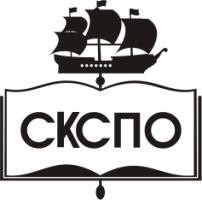 государственное автономное профессиональное образовательное учреждение Самарской области«Самарский колледж сервиса производственного оборудования имени Героя Российской ФедерацииЕ.В. Золотухина»1. ОБЩАЯ ХАРАКТЕРИСТИКА РАБОЧЕЙ ПРОГРАММЫ ПРОФЕССИОНАЛЬНОГО МОДУЛЯ2. СТРУКТУРА И СОДЕРЖАНИЕ ПРОГРАММЫ ПРОФЕССИОНАЛЬНОГО МОДУЛЯ 3. УСЛОВИЯ РЕАЛИЗАЦИИ ПРОГРАММЫ ПРОФЕССИОНАЛЬНОГО МОДУЛЯ4. КОНТРОЛЬ И ОЦЕНКА РЕЗУЛЬТАТОВ ОСВОЕНИЯ ПРОФЕССИОНАЛЬНОГО МОДУЛЯ КодНаименование общих компетенцийОК1.Выбирать способы решения задач профессиональной деятельности, применительно к различным контекстамОК 2.Осуществлять поиск, анализ и интерпретацию информации, необходимой для выполнения задач профессиональной деятельностиОК 4.Работать в коллективе и команде, эффективно взаимодействовать с коллегами, руководством, клиентамиОК 9.Использовать информационные технологии в профессиональной деятельности.ОК 10.Пользоваться профессиональной документацией на государственном и иностранном языкеКодНаименование видов деятельности и профессиональных компетенцийВД 1Изготовление изделий на токарно-расточных станках по стадиям технологического процесса в соответствии с требованиями охраны труда и экологической безопасностиПК 3.1.Осуществлять подготовку и обслуживание рабочего места для работы на токарно-расточных станках.ПК3.2.Осуществлять подготовку к использованию инструмента и оснастки для работы на токарно-расточных станках в соответствии с полученным заданием.ПК 3.3.Определять последовательность и оптимальные режимы обработки различных изделий на токарно-расточных станках в соответствии с заданием.ПК 3.4.Вести технологический процесс обработки деталей на токарно-расточных станках с соблюдением требований к качеству, в соответствии с заданием и с технической документацией.Иметь практический опыт ввыполнении подготовительных работ и обслуживании рабочего места токаря-расточника;подготовке к использованию инструмента и оснастки для работы на токарно-расточных станках в соответствии с полученным заданием;определении последовательности и оптимального режима обработки различных изделий на токарно-расточных станках в соответствии с заданием;осуществлении технологического процесса обработке детали на токарно-расточных станках с соблюдением требований к качеству, в соответствии с заданием и технической документациейуметьосуществлять подготовку к работе и обслуживание рабочего места токаря-расточника в соответствии с требованиями охраны труда, производственной санитарии, пожарной безопасности и электробезопасности;выбирать и подготавливать к работе универсальные, специальные приспособления, режущий и контрольно-измерительный инструмент;устанавливать оптимальный режим токарно-расточной обработки в соответствии с технологической картой;обрабатывать заготовки и детали средней сложности на токарно-расточных станкахзнатьправила подготовки к работе и содержания рабочих мест токаря-расточника, требования охраны труда, производственной санитарии, пожарной безопасности и электробезопасности;конструктивные особенности, правила управления, подналадки и проверки на точность токарно-расточных станков различных типов;устройство, правила применения, проверки на точность универсальных и специальных приспособлений, контрольно-измерительных инструментов;правила определения режимов резания по справочникам и паспорту станка;правила проведения и технологию проверки качества выполненных работ;правила перемещения грузов и эксплуатации специальных транспортных и грузовых средствКоды профессиональных общих компетенцийНаименования разделов профессионального модуляСуммарный объем нагрузки, час.Объем профессионального модуля, час.Объем профессионального модуля, час.Объем профессионального модуля, час.Объем профессионального модуля, час.Самостоя-тельная работа6Коды профессиональных общих компетенцийНаименования разделов профессионального модуляСуммарный объем нагрузки, час.Обучение по МДКОбучение по МДКПрактикиПрактикиСамостоя-тельная работа6Коды профессиональных общих компетенцийНаименования разделов профессионального модуляСуммарный объем нагрузки, час.ВсегоЛабораторных и практических занятийУчебнаяПроизводственнаяСамостоя-тельная работа6ПК 3.1-ПК 3.4ОК 1-ОК 7ОК 9-ОК 11Раздел 1. Изготовление изделий на токарно-расточных станках по стадиям технологического процесса в соответствии с требованиями охраны труда и экологической безопасности603585607228818ПК 3.1- ПК 3.4Учебная практика72ПК 3.1- ПК 3.4Производственная практика, часов 288-ПАПромежуточная аттестация. Экзамен .666666Всего:963585607228818Наименование разделов и тем профессионального модуля (ПМ), междисциплинарных курсов (МДК)Содержание учебного материала,Объем часовРаздел 1. Изготовление изделий на токарно-расточных станках по стадиям технологического процесса в соответствии с требованиями охраны труда и экологической безопасности.Раздел 1. Изготовление изделий на токарно-расточных станках по стадиям технологического процесса в соответствии с требованиями охраны труда и экологической безопасности.210МДК. 01.01. Технология металлообработки на токарных станках.МДК. 01.01. Технология металлообработки на токарных станках.150Тема 1.1. Токарно - расточные станки.Содержание 5Тема 1.1. Токарно - расточные станки.1.Классификация токарно-расточных станков5Тема 1.1. Токарно - расточные станки.2.Основы механики станков5Тема 1.1. Токарно - расточные станки.3.Устройство токарно-расточных станков5Тема 1.1. Токарно - расточные станки.4. Электрооборудование станков5Тема 1.2. Специализированные принадлежности, приспособления и вспомогательный инструмент для расточных станков.Содержание 4Тема 1.2. Специализированные принадлежности, приспособления и вспомогательный инструмент для расточных станков.1. Принадлежности для крепления заготовок на расточном станке и инструмента в шпинделе. Расточные головки и блоки. Универсальные принадлежности. Головки для сверления, фрезерования, шлифования, полирования, и хонингования. Расточные оправки, борштанги, патроны, головки и суппорты с точной установкой резца на диаметр и радиальной подачей инструмента.4Тема 1.2. Специализированные принадлежности, приспособления и вспомогательный инструмент для расточных станков.2.Вспомогательные инструменты. Эксплуатация специальных транспортных и грузовых средств4Тема 1.2. Специализированные принадлежности, приспособления и вспомогательный инструмент для расточных станков.Практические занятияТема 1.2. Специализированные принадлежности, приспособления и вспомогательный инструмент для расточных станков.1.Практическая работаУстановка деталей и узлов на столе станка с точной выверкой в двух плоскостях.2Тема 1.2. Специализированные принадлежности, приспособления и вспомогательный инструмент для расточных станков.Практическая работа Установка заготовок в машинных тисках на расточном станке.2Тема 1.2. Специализированные принадлежности, приспособления и вспомогательный инструмент для расточных станков.Самостоятельная работа1Тема 1.2. Специализированные принадлежности, приспособления и вспомогательный инструмент для расточных станков. Изучение материала по темам: «Виды стружек. Срез, ширина, толщина , площадь среза».1Тема 1.2. Специализированные принадлежности, приспособления и вспомогательный инструмент для расточных станков. Подготовка материала по теме «Охлаждающие жидкости: состав, назначение, область» применения.1Тема 1.2. Специализированные принадлежности, приспособления и вспомогательный инструмент для расточных станков.Износ и стойкость инструмента1Тема 1.3. Технология обработки заготовок на токарно-расточных станках.Содержание36Тема 1.3. Технология обработки заготовок на токарно-расточных станках.1. Подготовка установка и крепление деталей и координация. Операционные припуски на обработку отверстий при сверлении рассверливании. Типовые схемы обработки отверстий. Сверление, рассверливание отверстий. Зенкерование отверстий. Развёртывание отверстий. Консольная обработка соосных отверстий в нескольких стенках с применением борштанг.36Тема 1.3. Технология обработки заготовок на токарно-расточных станках.2. Растачивание. Растачивание с применением одной и двух борштанг одновременно и летучего суппорта. Определение положения осей координат при растачивании нескольких отверстий, расположенных в двух плоскостях. Обработка деталей с большим числом переходов. Обработка деталей, требующих точного соблюдения расстояния между центрами параллельно расположенных отверстий, допуска перпендикулярности или заданных углов расположения осей.36Тема 1.3. Технология обработки заготовок на токарно-расточных станках.3. Нарезание резьб. Нарезание резьбы различного профиля и шага.36Тема 1.3. Технология обработки заготовок на токарно-расточных станках.4. Обработка сложных деталей и узлов с большим числом обрабатываемых наружных и внутренних поверхностей, с труднодоступными для обработки и измерений местами и соблюдением размеров. Обрабатывать детали и узлы с выверкой в нескольких плоскостях с применением стоек, борштанг, летучих суппортов и головок. Растачивание отверстий на алмазно-расточных станках всех типов в сложных деталях по 6 квалитету.36Тема 1.3. Технология обработки заготовок на токарно-расточных станках.5.Безопасность труда при работе на токарно-расточных станках. Организация рабочего места. Схемы строповки, структура и параметры технологических карт на выполнение погрузочно-разгрузочных работ. Опасные и вредные факторы, требования охраны труда, промышленной безопасности и электробезопасности при выполнении токарных работ, правила производственной санитарии. Виды и правила применения средств индивидуальной защиты, применяемых для безопасного выполнения токарно-расточных работ36Тема 1.3. Технология обработки заготовок на токарно-расточных станках.6.Базирование деталей на токарных станках, на токарных приспособлениях.4Тема 1.3. Технология обработки заготовок на токарно-расточных станках.7.Технология токарной обработки деталей с применением приспособлений4Тема 1.3. Технология обработки заготовок на токарно-расточных станках.8.Технологический процесс токарной обработки типовых деталей.4Тема 1.3. Технология обработки заготовок на токарно-расточных станках.9.Теплообразование при резании металлов. Износ режущего инструмента.4Тема 1.3. Технология обработки заготовок на токарно-расточных станках.10.Факторы влияющие на выбор рациональных режимов резания4Тема 1.3. Технология обработки заготовок на токарно-расточных станках.11.Мощность резания и мощность станка4Тема 1.3. Технология обработки заготовок на токарно-расточных станках.Практические занятия10Тема 1.3. Технология обработки заготовок на токарно-расточных станках.   1.Практическая работа Установка оптимального режима токарно-расточной обработки в соответствии с технологической картой.2Тема 1.3. Технология обработки заготовок на токарно-расточных станках.Практическая работа Настройка станка и обработка простых заготовок согласно чертежу по 14 квалитету точности ручной подачей.2Тема 1.3. Технология обработки заготовок на токарно-расточных станках.Практическая работа Настройка, обработка и контроль простых заготовок согласно чертежу по 14 квалитету точности механической подачей.2Тема 1.3. Технология обработки заготовок на токарно-расточных станках.4. Практическая работа  Настройка станка и обработка конической поверхности согласно  чертежа.26 Практическая работаНастройка станка на нарезание резьбы.2Самостоятельная работа3Изучение материала по теме: «Жесткость и вибрации при токарной обработке»1 Подготовка по теме: «Дефекты при обработке цилиндрических и торцовых поверхностей»1 Изучение материала по теме: «Обтачивание гладких цилиндрических поверхностей заготовки в трехкулачковом патроне с ручной подачей резца»1 Изучение материала по теме: «Чистовое обтачивание цилиндрических поверхностей заготовок в центрах».1 Подготовка материала по теме: «Дефекты при обработке отверстий».1Тема 1.4.Контрольно-измерительные инструменты и техника измерения.Содержание 6Тема 1.4.Контрольно-измерительные инструменты и техника измерения.1.Шкальные инструменты и индикаторы6Тема 1.4.Контрольно-измерительные инструменты и техника измерения.2. Проверочные инструменты6Тема 1.4.Контрольно-измерительные инструменты и техника измерения.3.Предельные калибры и шаблоны. Координатно-измерительное устройство Размерная точность и предельные отклонения размеров. 6Тема 1.4.Контрольно-измерительные инструменты и техника измерения.Практические занятия6Тема 1.4.Контрольно-измерительные инструменты и техника измерения.1 Практическая работаВыбор контрольно-мерительного инструмента для контроля торцовых поверхностей и уступов заданной детали4Тема 1.4.Контрольно-измерительные инструменты и техника измерения.2 Практическая работаВыбор контрольно-мерительного инструмента для контроля канавок заданной детали.2Тема 1.4.Контрольно-измерительные инструменты и техника измерения.3 Практическая работаИзучение устройства и выбор контрольно-измерительных, разметочных инструментов и калибров для обработки наружных цилиндрических и торцовых поверхностей.2Тема 1.4.Контрольно-измерительные инструменты и техника измерения.Самостоятельная работа2Тема 1.4.Контрольно-измерительные инструменты и техника измерения. Изучение методов измерения и контроля цилиндрических и торцовых поверхностей1Тема 1.4.Контрольно-измерительные инструменты и техника измерения. Подготовка по теме: «Установка резцов на размер диаметра и заданную длину ступени по упорам»1Тема 1.5. Контроль токарно- расточных работ.Содержание 3Тема 1.5. Контроль токарно- расточных работ.1. Назначение, правила применения и устройство контрольно-измерительных инструментов, обеспечивающих погрешность не ниже 0,05 мм на токарно-расточных станках3Тема 1.5. Контроль токарно- расточных работ.2 Правила обмера деталей измерительными инструментами при выполнении токарно-расточных работ3Тема 1.5. Контроль токарно- расточных работ.3. Основные виды и причины брака, способы предупреждения и устранения при выполнении токарно-расточных работ3Тема 1.5. Контроль токарно- расточных работ.Практические занятия10Тема 1.5. Контроль токарно- расточных работ.1. Практическая работаПроверка точности размеров канавок на торцовых поверхностях детали.2Тема 1.5. Контроль токарно- расточных работ.2 Практическая работаИзмерение межосевого расстояния отверстий одинакового диаметра.2Тема 1.5. Контроль токарно- расточных работ.3 Практическая работаОпределение дефектов при зенкеровании и развертывании отверстий, предупреждение их возникновения24 Практическая работа Определение дефектов обработанных поверхностей, причин их возникновения2 5 Практическая работаСоставление кинематической схемы передней бабки токарно-винторезного станка 16К202Самостоятельная работа1 Подбор материала  по теме: «Затачивание и контроль углов расточного проходного резца»1Всего по МДК Всего по МДК 210Учебная практикаВиды работ:  организация рабочего места оператора станков с программным управлением;  ознакомление с устройством станка с ЧПУ;  проверка ограждающих устройств;  ознакомление с работой узлов станка от задающей программы и в ручном механизме;  управление механизмами скоростей и подач;  установка и съем деталей после обработки;  установка и фиксация инструментальных блоков;  установка инструмента в инструментальные блоки;  контроль выхода инструмента в исходную точку и его корректировка;  установка программоносителя;  наблюдение за работой систем станков по показаниям цифровых табло и сигнальных ламп;  упражнения в корректировке положения инструмента на размер, в наладке отдельных простых узлов и механизмов обслуживаемого станка;  контроль качества обработки по контрольно-измерительным приборам и инструментам;  проверка соответствия движений исполнительных органов станка с заданными по чертежу и технологическим картам;  выполнение обработки с пульта управления деталей по квалитетам на станках с программным управлением;  ознакомление с обслуживанием многоцелевых станков с числовым программным управлением (ЧПУ) и манипуляторов (роботов) для механической подачи заготовок на рабочее место;  устранение мелких неполадок в работе инструмента и приспособлений;  выполнение требований безопасности труда и пожарной безопасности при выполнении работ на станках с ЧПУУчебная практикаВиды работ:  организация рабочего места оператора станков с программным управлением;  ознакомление с устройством станка с ЧПУ;  проверка ограждающих устройств;  ознакомление с работой узлов станка от задающей программы и в ручном механизме;  управление механизмами скоростей и подач;  установка и съем деталей после обработки;  установка и фиксация инструментальных блоков;  установка инструмента в инструментальные блоки;  контроль выхода инструмента в исходную точку и его корректировка;  установка программоносителя;  наблюдение за работой систем станков по показаниям цифровых табло и сигнальных ламп;  упражнения в корректировке положения инструмента на размер, в наладке отдельных простых узлов и механизмов обслуживаемого станка;  контроль качества обработки по контрольно-измерительным приборам и инструментам;  проверка соответствия движений исполнительных органов станка с заданными по чертежу и технологическим картам;  выполнение обработки с пульта управления деталей по квалитетам на станках с программным управлением;  ознакомление с обслуживанием многоцелевых станков с числовым программным управлением (ЧПУ) и манипуляторов (роботов) для механической подачи заготовок на рабочее место;  устранение мелких неполадок в работе инструмента и приспособлений;  выполнение требований безопасности труда и пожарной безопасности при выполнении работ на станках с ЧПУПроизводственная практика Виды работ - ознакомление с рабочим местом и должностной инструкцией;  обработка деталей на металлорежущих станках с программным управлением (по обработке наружного контура на двухкоординатных токарных станках);  токарная обработка винтов, втулок цилиндрических, гаек, упоров, фланцев, колец, ручек;  фрезерование наружного и внутреннего контура, ребер по торцу на трех координатных станках кронштейнов, фитингов, коробок, крышек, кожухов, муфт, фланцев фасонных деталей со стыковыми и опорными плоскостями, расположенными под разными углами, с ребрами и отверстиями для крепления, фасонного контура растачивания;  сверление, цекование, зенкование, нарезание резьбы в отверстиях, сквозных и глухих;  вырубка прямоугольных и круглых окон в трубах;  сверление, растачивание, цекование, зенкование сквозных и глухих отверстий, имеющих координаты в деталях средних и крупных габаритов из прессованных профилей, горячештампованных заготовок незамкнутого или кольцевого контура из различных металлов;  обработка торцовых поверхностей, гладких и ступенчатых отверстий и плоскостей;  обработка наружных и внутренних контуров на трехкоординатных токарных станках сложнопространственных деталей;  обработка наружного и внутреннего контура на токарно-револьверных станках;  обработка с двух сторон за две операции дисков компрессоров и турбин;  обработка на карусельных станках;  обработка на расточных станках;  проверки качества обработки поверхности деталей;  подналадка отдельных узлов и механизмов в процессе работы;  наладка станка на обработку новой детали;  управление группой станков с программным управлением;  техническое обслуживание станков с числовым программным управлением и манипуляторов (роботов);  уход за станком и рабочим местом;  организация безопасного выполнения работ в соответствии с санитарно-техническими требованиями и требованиями охраны труда.- сверление, растачивание, фрезерование окна по разметке и заданным координатам крышек, донышек, оболочек, секций- предварительное растачивание отверстий под подшипники корпусов редукторов-предварительное растачивание отверстий под подшипники корпусов редукторов- фрезерование прямолинейных кромок и фасок деталей длиной свыше 1300 мм- растачивание эллипсных вырезов и горловин, обработку фасок деталей средней сложности- растачивание отверстия, фрезеровка по контуру и обработка фасок фигурных деталей с горловинами и отверстиями- сверление, рассверливание отверстий колец и фланцев диаметром до 1000 мм- растачивание отверстий кондукторов с отверстиями в одной или двух плоскостях суппортов, стоек небольших станков, станин крупных станков- растачивание зажимных станочных четырехкулачковых патронов, кулачков для автоматов, несложных пресс-форм и шаблонов- растачивание, сверление и фрезерование плоскостей фундаментов средней сложностиПроизводственная практика Виды работ - ознакомление с рабочим местом и должностной инструкцией;  обработка деталей на металлорежущих станках с программным управлением (по обработке наружного контура на двухкоординатных токарных станках);  токарная обработка винтов, втулок цилиндрических, гаек, упоров, фланцев, колец, ручек;  фрезерование наружного и внутреннего контура, ребер по торцу на трех координатных станках кронштейнов, фитингов, коробок, крышек, кожухов, муфт, фланцев фасонных деталей со стыковыми и опорными плоскостями, расположенными под разными углами, с ребрами и отверстиями для крепления, фасонного контура растачивания;  сверление, цекование, зенкование, нарезание резьбы в отверстиях, сквозных и глухих;  вырубка прямоугольных и круглых окон в трубах;  сверление, растачивание, цекование, зенкование сквозных и глухих отверстий, имеющих координаты в деталях средних и крупных габаритов из прессованных профилей, горячештампованных заготовок незамкнутого или кольцевого контура из различных металлов;  обработка торцовых поверхностей, гладких и ступенчатых отверстий и плоскостей;  обработка наружных и внутренних контуров на трехкоординатных токарных станках сложнопространственных деталей;  обработка наружного и внутреннего контура на токарно-револьверных станках;  обработка с двух сторон за две операции дисков компрессоров и турбин;  обработка на карусельных станках;  обработка на расточных станках;  проверки качества обработки поверхности деталей;  подналадка отдельных узлов и механизмов в процессе работы;  наладка станка на обработку новой детали;  управление группой станков с программным управлением;  техническое обслуживание станков с числовым программным управлением и манипуляторов (роботов);  уход за станком и рабочим местом;  организация безопасного выполнения работ в соответствии с санитарно-техническими требованиями и требованиями охраны труда.- сверление, растачивание, фрезерование окна по разметке и заданным координатам крышек, донышек, оболочек, секций- предварительное растачивание отверстий под подшипники корпусов редукторов-предварительное растачивание отверстий под подшипники корпусов редукторов- фрезерование прямолинейных кромок и фасок деталей длиной свыше 1300 мм- растачивание эллипсных вырезов и горловин, обработку фасок деталей средней сложности- растачивание отверстия, фрезеровка по контуру и обработка фасок фигурных деталей с горловинами и отверстиями- сверление, рассверливание отверстий колец и фланцев диаметром до 1000 мм- растачивание отверстий кондукторов с отверстиями в одной или двух плоскостях суппортов, стоек небольших станков, станин крупных станков- растачивание зажимных станочных четырехкулачковых патронов, кулачков для автоматов, несложных пресс-форм и шаблонов- растачивание, сверление и фрезерование плоскостей фундаментов средней сложности288Промежуточная аттестация. ЭкзаменПромежуточная аттестация. Экзамен6ВсегооВсегоо536Наименование оборудования:Количество1. Станок токарно- винтоезный универсальный модели SPE- 1000PV2. Станок токарно- винторезный универсальный модели 16K203. Станок  вертикально- фрезерный модели F2-250 4.Станок горизонтально- фрезерный модели 6K82Г  5 Станок вертикально- сверлильный модели 2 С125-046.Станок вертикальный сверлильно- фрезерный модели FP48SP   7. Станок настольный горизонтально- фрезерный модели НГФ110Ш48. Заточной станок «Визас» модели В3-379-019.Станок настольный заточной модели ON-25Мастерская станков ЧПУМастерская станков ЧПУ1.Станок токарный универсальный с оперативным программным управлением SАMAT 400 SC «Вектор»2.Станок токарный универсальный с оперативным программным управлением SАMAT 400 SC3 «Вектор»3.Токарный станок с числовым программным управлением 16Б16T14.Полуавтомат многоцелевой токарный патронно-центровой с ЧПУ модели 1716 ПФ45.Станок вертикальный сверлильно-фрезерно-расточной с ЧПУ модели 250VКод и наименование профессиональных и общих компетенций, формируемых в рамках модуляКритерии оценкиМетоды оценкиПК 3.1 Осуществлять подготовку и обслуживание рабочего места для работы на токарно-расточных станкахПК 3.2 Осуществлять подготовку к использованию инструмента и оснастки для работы на токарно-расточных станках в соответствии с полученным заданиемПК 3.3 Определять последовательность и оптимальные режимы обработки различных изделий на токарно-расточных станках в соответствии с заданиемОК 1 Выбирать способы решения задач профессиональной деятельности, применительно к различным контекстамОК 2 Осуществлять поиск, анализ и интерпретацию информации, необходимой для выполнения задач профессиональной деятельностиОК 4 Работать в коллективе и команде, эффективно взаимодействовать с коллегами, руководством, клиентамиОК 9 Использовать информационные технологии в профессиональной деятельностиОК 10 Пользоваться профессиональной документацией на государственном и иностранном языкеорганизация рабочего места в соответствии с нормативными документами;соблюдение правил безопасности труда;выбор и установка приспособлений, режущего, мерительного и вспомогательного инструмента при настройке станков на обработку деталей в соответствии с паспортом станка и технологическим процессом;настройка станка на заданные диаметральные размеры и размеры по длине в соответствии с чертежом детали;подналадка отдельных простых и средней сложности узлов и механизмов в процессе работы в соответствии с выходными данными;настройка коробки скоростей и коробки подач согласно технологическому процессуЭкспертное наблюдение выполнения практических работЗащита отчётов по практическим занятиямВыполнение тестовых заданийПК3.4, Вести технологический процесс обработки деталей на токарно-расточных станках с соблюдением требований к качеству, в соответствии с заданием и с технической документациейОК 2 Осуществлять поиск, анализ и интерпретацию информации, необходимой для выполнения задач профессиональной деятельностиорганизация рабочего места в соответствии с нормативными документами; заточка режущих инструментов в соответствии с технологической картой;осуществление технологического процесса обработкие детали на токарно-расточных станках с соблюдением требований к качеству в соответствии технической документациейЭкспертное наблюдение выполнения практических работЗащита отчётов по практическим занятиямВыполнение тестовых заданий